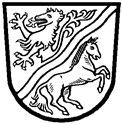 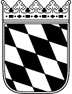 Landratsamt Rottal–InnAnzeigedes Betreiberwechsels von Anlagen zum Umgangmit wassergefährdenden Stoffen in Bayern nach § 40 AwSV(Zutreffendes bitte ankreuzen oder ausfüllen)Landratsamt Rottal-InnSG 42.3 -Wasserrecht1Ringstr. 4-784347 PfarrkirchenHinweise zum Datenschutz finden Sie unter www.rottal-inn.de/datenschutz2Bisheriger Betreiber2Bisheriger Betreiber2Bisheriger Betreiber2Bisheriger BetreiberName/Firma:Telefonnr.:Straße, Hausnr.:E-Mail:PLZ, Ort:Angaben zum neuen Betreiber3Betreiber und Anschrift3Betreiber und Anschrift3Betreiber und Anschrift3Betreiber und AnschriftName/Firma:Datum:Straße, Hausnr.:Bearbeiter:PLZTelefon:Ort:E-Mail:4Wirtschaftszweig des Betreibers4Wirtschaftszweig des BetreibersPrivate HaushalteLand-, Forstwirtschaft, Fischerei, FischzuchtProduzierendes GewerbeHandel (ohne Tankstellen)TankstellenSonstige (z.B. öffentliche Einrichtungen)5Eigentümer: (sofern nicht identisch mit dem Betreiber)5Eigentümer: (sofern nicht identisch mit dem Betreiber)Name/Firma:Straße, Hausnr.:PLZ, Ort:Angaben zum Standort der Anlage13Standort der Anlage (Anschrift nur, sofern nicht identisch mit Betreiberanschrift)13Standort der Anlage (Anschrift nur, sofern nicht identisch mit Betreiberanschrift)13Standort der Anlage (Anschrift nur, sofern nicht identisch mit Betreiberanschrift)Straße, Hausnr.:Flur-Nr.: PLZ, Ort:Gemarkung: 12Angaben zu den AnlagenBezeichnung der 1. Anlage, die übernommen wirdBezeichnung der 1. Anlage, die übernommen wird	Tanklager	Feststoff-/Schüttgutlager	Fass-/Gebindelager	Abfüllanlage	Tankstelle	Eigenverbrauchstankstelle	Umschlaganlage	Rohrleitungsanlage	HBV-Anlage (Herstellen, Behandeln und 	Verwenden wassergefährdender Stoffe)	Verfahrenszweck der Anlage: 	andere: Betriebsinterne Bezeichnung der Anlage: Betriebsinterne Bezeichnung der Anlage: Anlagenbeschreibung, - umfangAnlagenbeschreibung, - umfangBezeichnung der 2. Anlage, die übernommen wirdBezeichnung der 2. Anlage, die übernommen wird	Tanklager	Feststoff-/Schüttgutlager	Fass-/Gebindelager	Abfüllanlage	Tankstelle	Eigenverbrauchstankstelle	Umschlaganlage	Rohrleitungsanlage	HBV-Anlage (Herstellen, Behandeln und 	Verwenden wassergefährdender Stoffe)	Verfahrenszweck der Anlage: 	andere: Betriebsinterne Bezeichnung der Anlage: Betriebsinterne Bezeichnung der Anlage: Anlagenbeschreibung, - umfang:Anlagenbeschreibung, - umfang:Bezeichnung der 3. Anlage, die übernommen wirdBezeichnung der 3. Anlage, die übernommen wird	Tanklager	Feststoff-/Schüttgutlager	Fass-/Gebindelager	Abfüllanlage	Tankstelle	Eigenverbrauchstankstelle	Umschlaganlage	Rohrleitungsanlage	HBV-Anlage (Herstellen, Behandeln und 	Verwenden wassergefährdender Stoffe)	Verfahrenszweck der Anlage: 	andere: Betriebsinterne Bezeichnung der Anlage: Betriebsinterne Bezeichnung der Anlage: Anlagenbeschreibung, - umfang:Anlagenbeschreibung, - umfang:BestätigungDie Richtigkeit der vorangegangenen Angaben wird hiermit bestätigt.Ort, Datum								Unterschrift des BetreibersSoweit der Ersteller der Anzeige vom Betreiber abweicht:Ort, Datum								Unterschrift des Anzeigenersteller                                                                                                                                                 und Firmenstempel